Sparta Butterfest Arts & Crafts/Flea Market Information SheetShow Dates:  June 7-9, 2024Application Deadline:  June 1, 2024Registration & Set Up:Thursday - Noon to 6:00 p.m.Friday - 10:00 a.m. to 5:00 p.m. There is NO Saturday set up.Show Hours:Friday - 5:00 p.m. to duskSaturday - 10:00 a.m. to duskSunday - 10:00 a.m. to 6:00 p.m.Location:Sparta Festival Grounds are located at Memorial Park on the corner of Rusk Avenue and Montgomery Street.  Booth Spaces & Prices:10’ deep x 10’ across the front = $75			20’ deep x 10’ across the front = $15010’ deep x 20’ across the front = $150			20’ deep x 20’ across the front = $30010’ deep x 30’ across the front = $225			20’ deep x 30’ across the front = $45010’ deep x 40’ across the front = $300			20’ deep x 40’ across the front = $600Electricity, if needed, is $30.00 per registration.*There are NO reserved spaces for any vendor.*A copy of your Wisconsin Sales Tax Permit # or Exemption Code is required with all applications, or your application will be returned.*Vendors must provide their own display materials (tent, chair, tables, etc.)*Allow room for your bumper and trailer hitch when ordering space, if you plan to park your vehicle in your space.*Vehicle parking is available on the fest grounds near the booths.*Your cancelled check is your receipt. You will receive nothing from Sparta Festivals prior to registration & set up.*You are required to stay and sell on the fest grounds Friday – Sunday, exceptions to this may be granted upon request.*Sparta Festivals is not responsible for rain, theft, or natural disaster.*Sparta Festivals reserves the right to accept or reject any registration due to space available or merchandise sold. *You are responsible for your own liability insurance within your rented area. *Registration Fee refund issued for those who cancel and notify Sparta Festivals 15 days prior to the first day of the event.  No refunds after that date.  *Registration Checks WILL NOT be held.Show Coordinator:Marcy Berendes, Chair(608) 633-6649			Sparta Festivals Inc. will not allow the sale of guns of any kind shooting projectiles, fireworks of any kind, crossbows, knives, paintballs and equipment, pornographic or obscene graphics (on t-shirts, etc.) drugs and other illegal substances.  In addition, it has been requested that vendors not sell silly string, fart bombs and spray, marshmallow blowguns, counterfeit or unlicensed products on the festival grounds.  Law enforcement will be checking the grounds frequently.  We thank you for your cooperation and understanding on this matter. 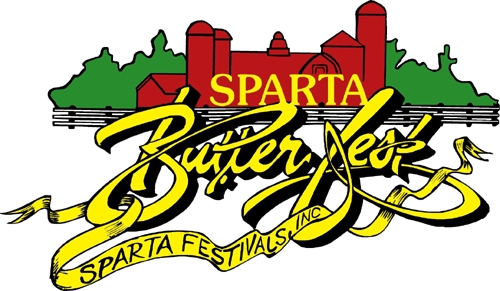 June 7-9, 2024, Arts & Crafts/Flea Market RegistrationMake checks payable to:  Sparta Festivals, Inc.	Mail to:  Sparta Festivals, Inc., PO Box 89, Sparta, WI 54656Name_________________________________________________________________________________________________________________	Legal Business Name (if not sole proprietor)_____________________________________________________________________________________________________________Wisconsin Seller’s Permit Number (15 digits starting with a 456)_______________________________________________________________SSN (last 4 digits)_______________ FEIN (last 4 digits)_______________ Exemption Code_______________ (1-Exempt sales only 2-Multi-level marketing company pays sales tax 3-Nonprofit occasional sales exemption 4-Exempt occasional sales)Mailing Address_______________________________________________________________________________________________________________
City_________________________________________________     State____________     Zip Code_________________Phone (with area code) _____________________________ 	Email Address__________________________________________________BOOTH INFORMATION & SIZE (enter “X” next to size needed)_____10’ deep x 10’ across = $75			_____20’ deep x 10’ across = $150_____10’ deep x 20’ across = $150			_____20’ deep x 20’ across = $300_____10’ deep x 30’ across = $225			_____20’ deep x 30’ across = $450_____10’ deep x 40’ across = $300			_____20’ deep x 40’ across = $600Amount for booth space (see above)						$_______________ 	Electricity is $30.00 (if needed, add $30.00 on this line)				$_______________	Total amount of my check is (add amount for booth space & electricity)		$_______________Description of Merchandise I sell:  ____________________________________________________________________________________The undersigned agrees to hold harmless the Sparta Festivals, Inc. (Butterfest event), the City of Sparta, and any of the volunteers, coordinators and employees of these groups for any loss to his/her/their booth area and/or its contents and further agrees to not hold liable any of the aforementioned in the event of an accident, loss, damages, or unforeseeable event/activity of any kind.  The undersigned further agrees to be responsible for his/her/their own insurance.Signature (must be signed to be valid) _______________________________________________________________Date__________________